CSUF College of Humanities & Social Sciences 
Inter-Club Council Meeting
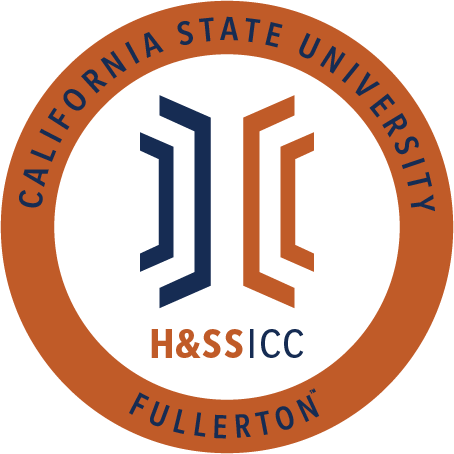 February 7nd, 2020 11:00 A.M. 
TSU Legislative ChambersMeeting called by:Ginny, Vice Chair TreasurerType of meeting:RegularAttendees:Council Representatives, Executive Officers, General PublicAgenda Topics:Call to Order / Roll Call 11:00Approval of Minutes Philosophy motions, LSPA seconds.Approval of Agenda Geography motions, CJSA seconds.Public Speakers Camp Titan Camp Titan is ASI’s student run philanthropy.Training dates start in March & End in June from 12-4 pm on Fridays. 8 hours every month. Children participate in canoeing, ropes, arts & crafts, and hiking. Budget 8074 – Contracts, Fees and Rentals: $ 27,879.138077 – Travel: $ 8,345.79ReportsVice Chair / Treasurer – Ginny OshiroOffice Hours on Thursdays from 11am-1pmProposal packets are due Monday at 10 am. Digital copies should be sent to the Chair, DOA, and Vice Chair emails, and a physical copy should be submitted to GH 211 B. No meeting on 2/21. If you’re having an event that week, you’ll need to add yourself to the agenda today and your proposal packet is due at 10 am Monday. Director of Administration – Gabi CunaGabi holds office hours on Tuesdays, Thursdays, and Fridays 8:30-9:30 am. Bylaws Revision Special Meeting – Friday the 28th 8:30-9:30 amDirector of Public Relations – Leslie RodriguezOffice hours are by appointment. Reach out via email, Instagram, or GroupMe to set up an appointment. Social Justice Facilitator – Valarie SegoviaAdvisor – Dr. Connie Moreno Yamashiro, Assistant DeanGraduate Assistant – Miguel QuirarteA spreadsheet with contact information is being passed around. Please add your official club email and your social media handles or update them if they’ve changed.CBS News is coming in early March and is seeking interns. Dinner with 12 Titans Flier passed out & will be included with the minutes.FAFSA/CDA workshops flier shared & will be included with the minutes.ASI Liaisons – Maria Linares and Melanie TherrienWinston Duke event Monday was awesome. There are more speakers coming up in this speaker series. Scholarship deadline March 6th for ASI Scholarships.Melanie will be sitting on the finance committee this semester as a proxy for the ASI BOD Chair.H&SS Week Committees (April 6th – April 10th) If you’re on the H&SS Symposium Committee, we’ll be sending out an email after the Symposium deadline ends to start reading proposals.HSS Week Student Showcase GroupMe will be shared this week for the students signed up the Student Showcase Committee.A sign up for the H&SS Week Student Showcase performances will be shared with the GroupMe.Sign Up Sheet will be shared so that you can change which committee you’re on.Old BusinessAction: Chair ElectionsGabi is elected.Action: DOA ElectionsSIRE Motions, APES seconds.Robert is elected.New BusinessAction: Vote to allow registration extension for ETA Lambda Alpha.Rebound Scholars opens, CJSA seconds.Motion passes. ETA Lambda Alpha joins the council.Action: SIRE is requesting $6,409.50 from Line Item 8074 for the California Workshop for Evolutionary Social Sciences which takes place May 1st through May 3rd on campus. Funding is being requested for room reservations and catering.SIRE opens, LSPA seconds.Motion passes. Action: DOA is requesting, behalf of Kendra Paquette, $750.00 from Line Item 8077 for the American Psychology – Law Society Annual Conference, which takes place in New Orleans LA from March 5th-7th. Kendra is an active participant presenting her work on facial recognition. Funding will be used for airfare, lodging, conference registration, and transportation.DOA opens, CJSA seconds. Motion passes.Action: LSPA is requesting $35.11 from Line Item 8074 for their Pal-entines Movie Night Special, which takes place February 13th in the Titan Theater from 6-8 PM. Funds will be used for refreshments from Amazon, Walmart, & Target. LSPA opens, Philosophy seconds. Motion passes.Action: ASSA is requesting $609.59 from Line Item 8077 for one of their members, Guilia Oprea to present at the Far West Popular and American Culture Association Conference, which takes place February 21st-23rd in Las Vegas, NV.ASSA opens, CJSA seconds.Motion passes.Action: ASSA is requesting $723.48 from Line Item 8077 for one of their members, Katherine Morales to attend the Far West Popular Culture Conference, which takes place February 21st-23rd in Las Vegas, NV. Rebound Scholars opens, SIRE seconds.Motion passesAction: ASSA is requesting $612.68 from Line Item 8077 for one of their members, Laura Fauvor to attend the Far West Popular Culture Conference, which takes place February 21st-23rd in Las Vegas NV. ASSA opens, UNA seconds.Motion passes.Action: PDSA is requesting $2,652.69 from Line Item 8074 for their Psychology Day event, taking place March 2nd, from 8:30-4:30 in the TSU Pavilions. Funding will be used for catering, honoraria, decorations, and equipment. Rebound Scholars opens, PDSA seconds.Motion passesAction: ASSA is requesting $750.00 from Line Item 8077 for their member Aisha Monks-Husain to travel to Southwest Popular / American Culture Association, which takes place February 19th through 22nd in Albuquerque, New Mexico. Funding will be used for hotel, airfare, and registration. ASSA opens, LSPA seconds.Motion passesDiscussion: Philosophy would like to be added for Discussion.Philosophy club opens, CJSA seconds.Next Week’s Agenda DOA would like to add themselves to Line Item 8077. Phi Alpha Theta would like to add themselves to Line Item 8077 & 8074TESOL would like to add themselves to Line Item 8077LASSA would like to add themselves to Line Item 8074UNA would like to add themselves to Line Item 8077APS would like to add themselves to Line Item 8074LSPA would like to add themselves to Line Item 8074Psi Chi would like to add themselves to Line Item 8077Rebound Scholars would like to add themselves to Line Item 8074ASSA would like to add themselves to Line Item 8074Philosophy would like to add themselves to Line Item 8074AAEE would like to add themselves as a discussion item for Proposing Large Requests
Announcements Abled Advocators is having a fundraiser on Monday. Flier will be shared on GroupMe. Can reps from AAEE, ASA, and Abled Advocators see Valarie after the meeting?Can we share events on the website so that it reaches more students?We have about $4900 left in 8077 after today’s meeting. If you’re planning to propose for funding, do so sooner rather than later because these funds are first come first serve. Adjournment 12:33